Администрация						сельского поселения  Преполовенка		муниципального района Безенчукский		         Самарской области					Центральная ул., 53, с. Преполовенка, 446222				тел.:89277599651; e-mail: adm-prepol2017@yandex.ru						ОКПО 79170024, ОГРН 1056362024840ИНН 6362012537, КПП 636201001	с.ПреполовенкаПОСТАНОВЛЕНИЕ от  12.04.2021 г.     № 23Об установлении особого противопожарного режима на территории сельского поселения ПреполовенкаВ соответствии с Федеральным законом от 21.12.1994 № 69-Ф3                      «О пожарной безопасности», Федеральным законом от 22.07.2008 № 123-ФЗ «Технический регламент о требованиях пожарной безопасности», Постановлением Правительства Российской Федерации от 16.09.2020 года № 1479 «Об утверждении правил противопожарного режима в Российской Федерации» решением комиссии по предупреждению и ликвидации чрезвычайных ситуаций и обеспечению пожарной безопасности муниципального района Безенчукский от 17.03.2021 № 5 в целях обеспечения пожарной безопасности в весенне-летний пожароопасный период на территории сельского поселения Преполовенка в связи с прогнозом наступления высоких температур воздуха и повышения класса пожарной опасности по условиям погоды  ПОСТАНОВЛЯЮ:1. Установить особый противопожарный режим на территории сельского поселения Преполовенка в период с 15 апреля по 15 октября 2021 г.2. В период действия особого противопожарного режима 
на территории сельского поселения Преполовенка при установлении IV-V классов пожарной опасности в лесах по условиям погоды:3. Запретить разведение костров, сжигание мусора, сухой растительности и отходов на территории сельского поселения Преполовенка, 
в том числе на территориях организаций, приусадебных, садовых и дачных участках, непосредственно примыкающих к лесам, защитным лесным насаждениям.4. Ограничить въезд в леса транспортных средств, запретить пребывание граждан в лесах, а также проведение работ, связанных 
с разведением огня на территории лесных участков, земельных участков, непосредственно примыкающих к лесам.5.  Запретить на территории сельского поселения Преполовенка запускать неуправляемые изделия из горючих материалов, принцип подъема которых на высоту основан на нагревании воздуха внутри конструкции с помощью открытого огня.6.  Организовать патрулирование территории сельского поселения Преполовенка, непосредственно примыкающей защитным лесным насаждениям, силами членов добровольных пожарных формирований с первичными средствами пожаротушения.7. Организовать выполнение мероприятий по предотвращению распространения пожара на территории сельского поселения Преполовенка в части скашивания и своевременной уборки сухой травянистой растительности.8.  Организовать проведение плановых (рейдовых) осмотров территории сельского поселения Преполовенка, мест массового отдыха населения, в целях осуществления контроля за своевременной очисткой от сухой травянистой растительности, мусора и других горючих материалов, прокладкой минерализованных (противопожарных) полос на землях, прилегающих к лесным насаждениям.9. Организовать информирование населения о вводимых ограничениях при установлении IV-V классов пожарной опасности в лесах по условиям погоды. 10.  Рекомендовать руководителям организаций сельского поселения Преполовенка независимо от их организационно-правовых форм и форм собственности:10.1.  Спланировать и провести пожарно-профилактические мероприятия, направленные на предупреждение пожаров и гибели на них людей.10.2. Обеспечить очистку прилегающих к лесным массивам территорий, находящихся во владении, пользовании и (или) распоряжении организаций, от сухой травянистой растительности, валежника, порубочных остатков, отходов производства и потребления и других горючих материалов на полосе шириной не менее 10 метров от границ территории и (или) леса либо отделить лес противопожарной минерализованной полосой шириной 
не менее 1,4 метра или иным противопожарным барьером.10.3. Создать запасы воды в целях пожаротушения, а также условия для забора воды из источников наружного водоснабжения, принять меры 
по содержанию в исправном состоянии средств связи и оповещения людей 
о пожаре с ежемесячной проверкой их исправности и работоспособности.11. Настоящее постановление вступает в силу со дня его официального опубликования.12. Контроль за выполнением настоящего постановления оставляю за собой.Глава сельского поселения Преполовенка                                                                                     В.Б.ВасильевОводова Л.Н.89376444641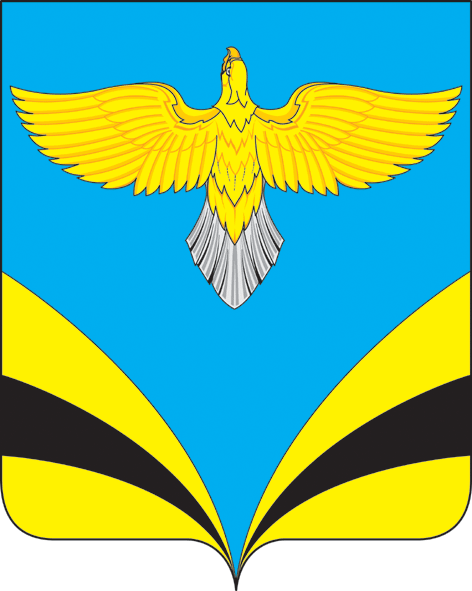 